       MODERN CLASSROOMS, MODERN EDUCATION             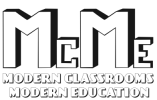        MODERN CLASSROOMS, MODERN EDUCATION                    MODERN CLASSROOMS, MODERN EDUCATION             2nd Gymnasio Eleftheriou VenizelouTEACHER: Georgios Memos2nd Gymnasio Eleftheriou VenizelouTEACHER: Georgios Memos2nd Gymnasio Eleftheriou VenizelouTEACHER: Georgios Memoslesson plan: Religionlesson plan: Religionresources:  PAINT, KAHOOT, Power point, wordlevel:  lower secondarylevel:  lower secondaryAge of students: 12-14Age of students: 12-14UNIT: Early Christian HistoryUNIT: Early Christian HistorySubunit: The Christian faith of the CatacombsGENERAL GOALS: Greek students will present to an international audience a crucial topic for the Christian studies, the Catacombs.GENERAL GOALS: Greek students will present to an international audience a crucial topic for the Christian studies, the Catacombs.GENERAL GOALS: Greek students will present to an international audience a crucial topic for the Christian studies, the Catacombs.VOCABULARY covered during the lesson: Terminology related to the Christian theology.VOCABULARY covered during the lesson: Terminology related to the Christian theology.VOCABULARY covered during the lesson: Terminology related to the Christian theology.REQUIRED PRE-KNOWLEDGE: Kahoot abilities, general knowledge of the ancient history (roman period), A2 language skills REQUIRED PRE-KNOWLEDGE: Kahoot abilities, general knowledge of the ancient history (roman period), A2 language skills REQUIRED PRE-KNOWLEDGE: Kahoot abilities, general knowledge of the ancient history (roman period), A2 language skills SPECIFIC OBJECTIVES (specific skills / information that will be learnt): Students will know the story and the importance of the Christian life in Catacombs. Students will understand the evolution of the ecclesiastical art and the development of the expression of the Christian faith.Students will feel the power of the symbolisms created inside Catacombs and the will have an experienced contact with the Orthodox Theology semioticsSPECIFIC OBJECTIVES (specific skills / information that will be learnt): Students will know the story and the importance of the Christian life in Catacombs. Students will understand the evolution of the ecclesiastical art and the development of the expression of the Christian faith.Students will feel the power of the symbolisms created inside Catacombs and the will have an experienced contact with the Orthodox Theology semioticsSPECIFIC OBJECTIVES (specific skills / information that will be learnt): Students will know the story and the importance of the Christian life in Catacombs. Students will understand the evolution of the ecclesiastical art and the development of the expression of the Christian faith.Students will feel the power of the symbolisms created inside Catacombs and the will have an experienced contact with the Orthodox Theology semioticsMATERIALS NEEDED:BlackboardSpeakersComputers, tablets or mobile phonesProjectorOTHER MATERIALS NEEDED: (realia, apps or programs):PaintInternetKahootPower PointWordOTHER MATERIALS NEEDED: (realia, apps or programs):PaintInternetKahootPower PointWordTEACHERSTUDENTLEAD IN (BRAINSTORMING): The teacher asks the students whatis coming up to their mind while noticing the first picture of the Power Point, a Catacombs corridor. The brainstorming though could be effectuated by the students equally.DIGITAL LESSON (theory/practice)The Greek students introduce the lesson about the Catacombs by Power Point. The student-teacher invites the students-learners to express their opinion by writing a text. A second invitation is related to the use of Microsoft Paint. Now the learners are invited to select and draw one between two proposed Catacombs symbols  TESTThe student-teacher invites the students-learners to connect Kahoot and play a quiz about what they learnt by the Power Point Presentation.https://create.kahoot.it/details/the-faith-of-catacombs/cab9bfe7-f76f-4d26-88d6-48fc0e18835eCLOSURE:The student-teacher asks the students-learners if there’s something they didn’t understand, and answer some questions. Last the student tries to explore the impression of the learners concerning the digital lesson presented, asking them to create a related word or phrase.     Students talk in small groups about the picture and its connotations. After finishing the discussion one student of each team presents the ideas elaborated inside the group. Students focus on the Power Point presented by the Greek students. The students-learners are invited to make two activities in small groups of two or three students. Firstly, they write a short text trying to explain why the Catacombs painters select symbols rather than painting more realistic figures to decorate the Catacombs Walls and secondly, they open the Microsoft Paint and they try to draw one between two Catacombs symbols proposed and posted on Power Point.Students play in small group or in couple (it depends on the number of available computers or, if they are not available, they can use other means, tablets, mobile-phone, etc…) Students think about their learning during the lesson and eventually ask for clarifications.They invited to write on Word and present a phrase-impression of their digital lesson experience. 